During the period from 09/01/2016 to 09/30/2016 the Commission accepted applications to assign call signs to, or change the call signs of the following broadcast stations. Call Signs Reserved for Pending Sales Applicants New or Modified Call SignsPUBLIC NOTICE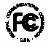 PUBLIC NOTICEReport No. 595Media Bureau Call Sign Actions10/13/2016Call SignServiceRequested ByCityStateFile-NumberFormer Call SignKLXFFMEDUCATIONAL MEDIA FOUNDATIONMODESTOCA20160825AAMKADVKRFGFMREFUGE MEDIA GROUPNASHWAUKMN20160914ABOKMFGKRRBFMPENSACOLA CHRISTIAN COLLEGE, INC.KUNAID20160908AAQKARJRow NumberEffective DateCall SignServiceAssigned ToCityStateFile NumberFormer Call Sign109/01/2016KEFW-LPFLNORTH FORT WORTH HISPANIC COMMUNITY CHURCHFORT WORTHTX20131112AGYNew209/01/2016KGLU-LDLDDTV AMERICA CORPORATIONOTTUMWAIAK17LU-D309/01/2016KLXIFMEDUCATIONAL MEDIA FOUNDATIONFRUITLANDID20160511AAMKKOO409/01/2016KMXWFMBRECK MEDIA GROUP WYOMING, INC.BAR NUNNWYKDAD509/01/2016KSGZFMLAZER LICENSES, LLCGREENFIELDCA20130724AEDNew609/01/2016WFLKFMAUBURN BROADCASTING, INC.SENECA FALLSNYWLLW709/01/2016WHJK-LDLDDTV AMERICA CORPORATIONJACKSONTNW20DJ-D809/01/2016WLLWFMRSK COMMUNICATIONS, INC.GENEVANYWFLK909/01/2016WLXJFMEDUCATIONAL MEDIA FOUNDATIONBATTLE GROUNDIN20160603AASWFRW1009/01/2016WODH-LDLDDTV AMERICA CORPORATIONGAINESVILLEFLW17DH-D1109/01/2016WVNC-LDLDSAGAMOREHILL OF WATERTOWN LICENSES, LLCWATERTOWNNYW45EI-D1209/01/2016WXOT-LPFLCOMMON GROUND ATHENS, INC.ATHENSGA20131114BXZNew1309/02/2016KDMK-LDLDDTV AMERICA CORPORATIONLAFAYETTELAK48MK-D1409/02/2016KKPD-LDLDDTV AMERICA CORPORATIONTYLERTXK30KP-D1509/02/2016KKTN-LDLDDTV AMERICA CORPORATIONFORT SMITHARK23KT-D1609/02/2016KLDT-LDLDDTV AMERICA CORPORATIONLUFKINTXK25LV-D1709/02/2016KMIK-LDLDDTV AMERICA CORPORATIONCedar RapidsIAK21MI-D1809/02/2016KMZB-LDLDDTV AMERICA CORPORATIONAMARILLOTXK47MS-D1909/02/2016KONV-LDLDDTV AMERICA CORPORATIONClevelandOHW43DB-D2009/02/2016KQMK-LDLDDTV AMERICA CORPORATIONLINCOLNNEK25LK-D2109/02/2016KRWW-LPFLIGLESIA CAMINANTE DE LAS ASAMBLEAS DE DIOSWALLA WALLAWA20131114BTBNew2209/02/2016WDRF-LDLDDTV AMERICA CORPORATIONAUGUSTAGAW21DR-D2309/02/2016WDYH-LDLDDTV AMERICA CORPORATIONAUGUSTAGAW27DY-D2409/02/2016WNJI-LPFLGOSPEL LIGHT PRAYER CHURCH INCKEARNEYNJ20131114BFKNew2509/03/2016KKKK-LPFLNATIVE AMERICAN MUSIC SOCIETYCOLORADO SPRINGSCOKLEZ-LP2609/03/2016KUDVFMTRI-RIVERS BROADCASTING COMPANYBLOOMFIELDIAKOJY2709/05/2016KHDD-LPFLOKLAHOMA CATHOLIC FAMILY CONFERENCE, INC.OKLAHOMA CITYOK20131114AZINew2809/05/2016KKOM-LDLDDTV AMERICA CORPORATIONLUFKINTXK33KO-D2909/05/2016KZKCFMINTERMOUNTAIN PUBLIC RADIO, INC.KETTLEMAN CITYCAKWDS3009/05/2016KZMB-LDLDDTV AMERICA CORPORATIONENIDOKK36MV-D3109/05/2016WCQA-LDLDDTV AMERICA CORPORATIONSPRINGFIELDILW16CQ-D3209/05/2016WCYA-LDLDDTV AMERICA CORPORATIONMIDLANDMIW49EG-D3309/05/2016WFKB-LDLDDTV AMERICA CORPORATIONMIDLANDMIW38FK-D3409/06/2016KEID-LDLDDTV AMERICA CORPORATIONLUFKINTXK15ID-D3509/06/2016KFAK-LDLDDTV AMERICA CORPORATIONBOISEIDK02RF-D3609/06/2016KHGQFMNOME SEVENTH-DAY ADVENTIST CHURCHSHUNGNAKAK20160622AAANew3709/06/2016KIUA-LDLDDTV AMERICA CORPORATIONLINCOLNNEK15IU-D3809/06/2016KIWG-LDLDDTV AMERICA CORPORATIONBOISEIDK15IW-D3909/06/2016KOIB-LDLDDTV AMERICA CORPORATIONCOLUMBIAMOK14OI-D4009/06/2016KPSW-LDLDDTV AMERICA CORPORATIONBOISEIDK08PS-D4109/06/2016KSCO-LPFLSOLDOTNA CHURCH OF CHRIST SOLDOTNAAK20131024AIUNew4209/06/2016WCYD-LDLDDTV AMERICA CORPORATIONCharlestonSCW15CY-D4309/06/2016WCZA-LDLDDTV AMERICA CORPORATIONIndianapolisINW15CZ-D4409/06/2016WDDY-LDLDDTV AMERICA CORPORATIONJACKSONTNW15DD-D4509/06/2016WDLF-LDLDDTV AMERICA CORPORATIONPEORIAILW14DL-D4609/06/2016WDMN-LDLDDTV AMERICA CORPORATIONAUGUSTAGAW14DM-D4709/06/2016WECE-LDLDDTV AMERICA CORPORATIONWILMINGTONNCW14EC-D4809/06/2016WELW-LDLDDTV AMERICA CORPORATIONEVANSVILLEINW14EL-D4909/06/2016WIDB-LDLDDTV AMERICA CORPORATIONMONTGOMERYALW15DI-D5009/06/2016WNWE-LDLDDTV AMERICA CORPORATIONLINCOLNNEK14NW-D5109/06/2016WZDS-LDLDDTV AMERICA CORPORATIONEVANSVILLEINW12DN-D5209/06/2016WZYE-LPFLCARIBBEAN SPORTS INTERNATIONAL, INC.MAPLEWOODNJ20131112BWINew5309/07/2016KBOQAMMOUNT WILSON FM BROADCASTERS, INC.BEVERLY HILLSCAKMZT5409/07/2016KCPH-LPFLSOUTH CORPUS CHRISTI HISPANIC EDUCATION FAMILY FUNDATIONCORPUS CHRISTITX20131115AFENew5509/07/2016KFBA-LPFLBAKERSFIELD HISPANIC EDUCATION FAMILY FUNDATIONBAKERSFIELDCA20131114AQANew5609/07/2016KIIK-FMFMTOWNSQUARE MEDIA QUAD CITIES LICENSE, LLCDE WITTIAKQCS5709/07/2016KIMD-LDLDDTV AMERICA CORPORATIONLUFKINTXK16ID-D5809/07/2016KLDU-LPFLNORTH LAREDO HISPANIC EDUCATION FAMILY FUNDATIONLAREDOTX20131115AFHNew5909/07/2016KPJU-LPFLSOUTH EL PASO HISPANIC EDUCATION FAMILY FUNDATIONEL PASOTX20131115AEUNew6009/07/2016KSLW-LPFLSOUTH LAWTON HISPANIC EDUCATION FAMILY FUNDATIONLAWTONOK20131115AGJNew6109/07/2016KXOM-LPFLSOUTH OMAHA HISPANIC EDUCATION FAMILY FUNDATIONBELLEVUENE20131115AOZNew6209/07/2016KYEP-LPFLNORTH EAGLE PASS HISPANIC EDUCATION FAMILY FUNDATIONEAGLE PASSTX20131115AEXNew6309/07/2016KZLI-LPFLLITTLE ROCK HISPANIC EDUCATION FAMILY FUNDATIONLITTLE ROCKAR20131114AQINew6409/08/2016KDADFMJACKSON RADIO GROUP, INC.VICTORIDKVRG6509/08/2016KFTK-FMFMEMMIS RADIO LICENSE, LLCFLORISSANTMOKFTK6609/08/2016KJII-LDLDDTV AMERICA CORPORATIONLINCOLNNEK19JI-D6709/08/2016KJVG-LDLDDTV AMERICA CORPORATIONJOPLINMOK18JV-D6809/08/2016WCUH-LDLDDTV AMERICA CORPORATIONFORT WAYNEINW16CU-D6909/08/2016WDFH-LDLDDTV AMERICA CORPORATIONGREENVILLENCW16DF-D7009/08/2016WDLH-LDLDDTV AMERICA CORPORATIONEVANSVILLEINW19DL-D7109/08/2016WDRJ-LDLDDTV AMERICA CORPORATIONALBANYGAW17DR-D7209/08/2016WDXA-LDLDDTV AMERICA CORPORATIONCharlestonSCW19DX-D7309/08/2016WDYI-LDLDDTV AMERICA CORPORATIONMACONGAW17DY-D7409/08/2016WKMH-LDLDDTV AMERICA CORPORATIONPEORIAILW16CT-D7509/08/2016WUEE-LDLDDTV AMERICA CORPORATIONALBANYGAW18EE-D7609/09/2016KDJJFMNORTHWAY BROADCASTING, LLCFERNLEYNV20120530AOHNew7709/09/2016KJYK-LDLDDTV AMERICA CORPORATIONBEAUMONTTXK19JY-D7809/09/2016KUBTFMCAPSTAR TX, LLCHONOLULUHIKHJZ7909/09/2016WCGZ-LDLDDTV AMERICA CORPORATIONColumbusGAW21CZ-D8009/09/2016WCZC-LDLDDTV AMERICA CORPORATIONAUGUSTAGAW20CZ-D8109/09/2016WDGM-LDLDDTV AMERICA CORPORATIONFORT WAYNEINW20DG-D8209/09/2016WDKMFMNORTHWAY BROADCASTING, LLCPOULTNEYVT20120530ANQNew8309/09/2016WDQB-LDLDDTV AMERICA CORPORATIONWILMINGTONNCW22DQ-D8409/09/2016WDUE-LDLDDTV AMERICA CORPORATIONMinneapolisMNW20DU-D8509/09/2016WDZA-LDLDDTV AMERICA CORPORATIONWILMINGTONNCW20DA-D8609/09/2016WEQA-LDLDDTV AMERICA CORPORATIONCharlestonSCW22EQ-D8709/09/2016WUVI-LPFLUNIVERSITY OF THE VIRGIN ISLANDSJOHN BREWERS BAYVI20131114BGCNew8809/10/2016WAUR-LDLDNELSON TV, INC.LA SALLEILWSPY-LD8909/10/2016WSPY-LDLDNELSON TV, INC.LA SALLEILWAUR-LD9009/13/2016KGKY-LDLDDTV AMERICA CORPORATIONJOPLINMOK26KY-D9109/13/2016KIJK-LDLDDTV AMERICA CORPORATIONLINCOLNNEK24JK-D9209/13/2016KRDJ-LDLDDTV AMERICA CORPORATIONLUBBOCKTXK25MJ-D9309/13/2016KUMJ-LDLDDTV AMERICA CORPORATIONBEAUMONTTXK23MJ-D9409/13/2016WDRL-LDLDDTV AMERICA CORPORATIONWILMINGTONNCW26DR-D9509/13/2016WEYB-LDLDDTV AMERICA CORPORATIONMONTGOMERYALW26EC-D9609/13/2016WFDY-LDLDDTV AMERICA CORPORATIONALBANYGAW24DY-D9709/13/2016WFEJ-LDLDDTV AMERICA CORPORATIONNEW BERNNCW25EJ-D9809/13/2016WMEL-LDLDDTV AMERICA CORPORATIONAUGUSTAGAW24EL-D9909/13/2016WODX-LDLDDTV AMERICA CORPORATIONSt. LouisMOW23DX-D10009/13/2016WVTO-LPFLTHE BENEDICTINE SOCIETY OF BALTIMORE CITYBALTIMOREMD20131114ADSNew10109/14/2016KBTPFMWACO ENTERTAINMENT GROUP, LLCMERTZONTX20151013AIANew10209/14/2016KKOOAMFM IDAHO CO., LLCONTARIOORKSRV10309/14/2016KYOD-LPFLNORTH ODESSA HISPANIC EDUCATION FAMILY FUNDATIONODESSATX20131115AFVNew10409/14/2016KZQA-LPFLNORTH AMARILLO HISPANIC EDUCATION FAMILY FUNDATIONAMARILLOTX20131115AGFNew10509/14/2016KZQB-LPFLSOUTH BROWNSVILLE HISPANIC EDUCATION FAMILY FUNDATIONBROWNSVILLETX20131115AGNNew10609/14/2016KZVI-LPFLNORTH VICTORIA CHRISTI HISPANIC EDUCATION FAMILY FUNDATIONVICTORIATX20131115AGDNew10709/14/2016WWFTFMCSN INTERNATIONALVALPARAISOIN19980512MPNew10809/15/2016KBPM-LPFLMESQUITE AFRICAN AMERICAN COMMUNITYMESQUITETX20131112AGLNew10909/15/2016KQWF-LPFLWICHITA FALLS CESAR CHAVEZ FUNDATIONWICHITA FALLSTX20131114APENew11009/15/2016KTYQ-LPFLSOUTH TYLER HISPANIC EDUCATION FAMILY FUNDATIONTYLERTX20131115AHZNew11109/15/2016KYAB-LPFLABILENE HISPANIC COMMUNITY RADIOABILENETX20131114AOXNew11209/15/2016KYBS-LPFLBALCH SPRINGS RADIO DE LA COMUNIDADBALCH SPRINGSTX20131112ACTNew11309/15/2016KYEN-LPFLTEMPLO DE POWERENNISTX20131112ASBNew11409/15/2016KZSK-LPFLSALT LAKE CITY COMMUNITY RADIOSALT LAKE CITYUT20131112ALQNew11509/15/2016KZWF-LPFLFAMILY CHRISTIAN RADIO OF WICHITAWICHITA FALLSTX20131114AOZNew11609/16/2016KFTKAMENTERTAINMENT MEDIA TRUST, DENNIS J. WATKINS, TRUSTEEEAST ST. LOUISILWQQX11709/16/2016KHSB-FMFMMUNBILLA BROADCASTING PROPERTIES, LTD.KINGSLANDTXKHLE11809/16/2016WFOG-LPFLPINK DOORS MEDIAHILLSVILLEVAWXMM-LP11909/16/2016WMGEAMCAPSTAR TX, LLCPORTSMOUTHNHWMYF12009/16/2016WXMM-LPFLGOLDEN WEST MEDIAGALAXVAWFOG-LP12109/16/2016WZTUFMCLEAR CHANNEL BROADCASTING LICENSES, INC.MIAMI BEACHFLWMGE12209/19/2016KNLI-LPFLNORTHWEST LEADERSHIP FOUNDATIONTACOMAWA20131114BCNNew12309/19/2016WNHT-LDLDRICHARDSON BROADCASTING CORP.MONTGOMERYALW04DR-D12409/19/2016WZMW-LPFLWINTHROP ART ASSOCIATIONEAST BOSTONMA20131114BJPNew12509/19/2016KRZDAMONE MEDIA, INC.SPRINGFIELDMOKLFJ12609/22/2016WBGW-FMFMMUSIC MINISTRIES, INC.FORT BRANCHINWBGW12709/22/2016KWPL-LDLDDTV AMERICA CORPORATIONSANTA FENMKUMI-LD12809/23/2016KRAQ-LPFLCADENA RADIAL MISION Y VISIONRANCHO MIRAGECA20131113ABFNew12909/23/2016KULD-LPFLLAREDO HISPANIC COMMUNITY CHURCHLAREDOTX20131114BUDNew13009/23/2016KZGDAMEDWARD C. DISTELLSALEMORKZZD13109/23/2016KZGP-LPFLFUNDACION ESPERANZA VIVAGRAND PRAIRIETX20131115ALQNew13209/23/2016KZLQ-LPFLCADENA RADIAL REMANENTELA QUINTACA20131113ABENew13309/23/2016WXJP-LPFLJOHN PAUL II CATHOLIC SCHOOLRIDGELANDSC20131115APINew13409/26/2016KJSO-LPFLNORTH OMAHA LOVES JAZZ CULTURAL ARTS AND HUMANITIES COMPLEXOMAHANE20131115ATXNew13509/27/2016WPHI-FMFMRADIO ONE LICENSES, LLCJENKINTOWNPAWPPZ-FM13609/27/2016WPPZ-FMFMRADIO ONE LICENSES, LLCPENNSAUKENNJWPHI-FM13709/28/2016KLEP-LPFLCITY OF LOUISVILLELOUISVILLECO20131114AQPNew13809/28/2016KLPT-LPFLCITY OF LOUISVILLELOUISVILLECOKPDD-LP13909/29/2016KANCFMADVENTIST RADIO ALASKA CORPORATIONANCHORAGEAK20151119CIJNew14009/29/2016WLQRAMCUMULUS LICENSING LLCTOLEDOOHWTOD14109/29/2016WTODFMCUMULUS LICENSING LLCDELTAOHWLQR-FM14209/30/2016KGSVAMXL MEDIA (CA) INC,OILDALECABAL-20160623AARKWVE14309/30/2016WFSF-LPLPFLAMINGO BROADCASTING, LLCKEY WESTFLW10CQ-F C C-